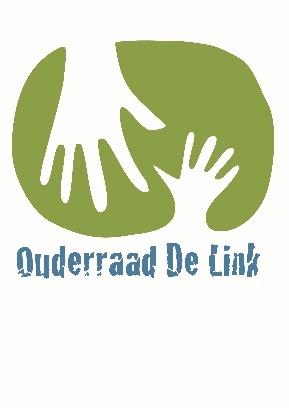 Gesubsidieerde Vrije Kleuterschool - Gesubsidieerde Vrije Lagere School “DE LINK”Verslag van 23 januari 2020Aanwezig:	Olivier Lamberts, Floris Kila, Hedwig Veestraeten, Inge Hendrickx, Paola Barraza, Line Ruts, Petra Steurs, Mark Beddegenoodts, Kevin Verbinnen, Line Ruts, Olaf Tas, Natalie Buys, Sarah De Braekeleer, Dirk Sluyts, Bart Baeyens,
juf An, juf Jolien, juf Annelore, juf Jasmine, juf Carolien, Selena Verhelst, 
Bart Delbeke, Marjolijn SteemansVerontschuldigd:	Andrew Turner, Ann Cogghe, Veronique PeetersWelkomWelkom op de OR vergadering in BuizegemGoedkeuring vorig verslagHet verslag van 5 november wordt goedgekeurdMeldingen directieStavaza CircusDe circusdirecteur heeft woensdag 22/01 alle acts gezien en goedgekeurd.Volgende week (week 27 – 31/1) staan er nog repetities gepland.De elektriciteit is OK voor de speelweide, ook de parkeerverbodsborden zijn in orde (straat en parking)!!Helpers gevraagd om de tent op te zetten voor zondag 26/01 om 15.00uReeds verkochte tickets op 23/01 200 voor vrijdag360 voor zaterdag 11.00u300 voor zaterdag 15.00uEr zijn extra tickets voorzien voor grote sponsors, grootouders krijgen 2 tickets (indien kleinkinderen in verschillende vertoningen optreden), buren kunnen desgewenst ticket krijgen.De verkoop van tickets is voldoende om de kostprijs van het circus te dekken.De kinderen bekijken op voorhand de hele vertoning en de acts van de circusfamilie zelf. Tijdens hun optreden gaan ze na hun act terug naar de klas. De circusdirecteur heeft wel het idee om aan het einde alle kinderen (per voorstelling) als afscheid samen te brengen in de piste. Daarna gaan de kinderen terug naar de klas.  De kinderen  van 4 5 6 gaan zelf naar de ouders, de kinderen van de kleuterschool, 1 en 2 worden afgehaald.Informatief: een vertoning duurt ca. 1,5 uur, de kinderen moeten een half uur voor de voorstelling aanwezig zijn, de tent gaat een half uur op voorhand open, de plaatsen zijn niet genummerd.CateringVrijdag voor de vertoning: soep, “haute dog”, pannenkoeken, cake (van Samana)Zaterdag idem maar dan tussen de twee vertoningen (aan einde misschien nog overschot want tent moet onmiddellijk afgebroken worden)Drank: koffie, in flesjes: water, Cola, cola Zero, Fanta, bierPlaats catering? Speelplaats vd LS lijkt de beste optie, vooral als het slecht weer moest zijn.Oproep!Nog vrijwilligers voor hulp bij catering op vrijdag en zaterdag? Donderdagavond (30/01): helpende handen om soep te maken en pannenkoeken te bakken. Ann CoggheIs gevallen en heeft haar schouder gebroken, zij zal een tijdje afwezig zijn.Doorlichting ivm compartimenteringHeeft plaatsgevonden en alles is in orde (branddeuren, verwarming etc)KlusdagDeze was aanvankelijk voorzien in november maar werd uitgesteld. Op 25 april is het opendeurdag en reünie, 2e deel van 175 jaar De Link.De school zou graag voor deze datum de werken afgerond hebben. Er werd beslist dat de klusdag op 14 maart doorgaat. De ouderraad (Floris) zorgt voor een briefje dat meegegeven wordt met de leerlingen. De klusdag zal ook vermeld worden op de maandkalender. Floris kan voor verf zorgen en zal dit verder met Dirk bespreken. Extra subsidiesHet nieuwbouwproject van Buizegem zit in een capaciteitsdossier. De Vlaamse overheid betaalt € 504.000,00 voor de nieuwbouw. Restte nog ca € 400.000,00 dat door de school moest gefinancierd worden.Minister Weyts heeft een brief gestuurd om mee te delen dat de school € 300.000,00 extra toebedeeld krijgt. Er zal dus veel minder met eigen middelen moeten gefinancierd worden. De start van de werken is voorzien in augustus 2020. Het gebouw moet af zijn op 1 september 2021. De nieuwbouw wordt gebouwd voor 3, 4, 5 en 6. Andere klassen blijven in de bestaande gebouwen. GIMME – projectHet was te druk met de voorbereidingen voor het circus om dit op te starten. Bedoeling is dat er dit schooljaar nog een proefproject opgestart wordt. Gemeente EdegemDe gemeente heeft een vergelijk gedaan met andere gemeentes en heeft beslist om personeel te ontslagen. Voor de scholen zijn dit de gevolgen van de sanering:  de bus van de gemeente valt weg, opleg zwemmen die de gemeente betaalt valt weg (= meerprijs zwemmen in Mortsel ipv Edegem), bioklas wordt mogelijk betalend, tafels/stoelen etc voor schoolfeest kunnen nog gehuurd worden maar dan wel betalend via Opnieuw & Co. De gemeente wil de scholen meer autonomie geven en in ruil daarvan krijgt elke school 
€ 30,00/leerling/schooljaar. Dirk heeft reeds brieven naar de gemeente gestuurd omdat deze maatregel niet sociaal is. Realiteit is dat de ene school sociaal armer is dan de andere. Er zijn gedifferentieerde mogelijkheden in functie van de noden van de gezinnen in de school (cfr. indicatoren). De collega – directeurs van de scholengemeenschap steunen dit niet. Het is nog een vraagteken wat de gemeente hieraan zal doen. 4	Meldingen ORWhatsapp- klas groepenIn sommige klassen groot succes, andere klassen minder of niets. Blijkbaar heeft niet iedereen een brief gekregen of de QR- code niet gezien. Project zal volgend schooljaar geëvalueerd worden. Punten OROR- BuizegemEen aantal ouders van Buizegem proberen in de wijkschool meer betrokkenheid te creëren. Zij organiseerden al een winterhappening Er werd nogmaals beklemtoond dat ouders Buizegem en Centrum één Ouderraad zijn en op elkaar beroep kunnen doen en de handen in elkaar kunnen slaan.6	Follow-up activiteitenKwisHet is de bedoeling om de week na het circus samen te komen met de werkgroep. Ideeën zijn altijd welkom. Rekeningstand€ 3.142,74 Er staat niet zo veel op de rekening om volgende reden:Aan het begin van dit schooljaar heeft de school aan de ouderraad gevraagd om alle inkomsten van de Ouderraad onmiddellijk door te storten aan de school ten voordele van het feestjaar. De Ouderraad wil dit ook doen met het geld van de winterhappening – Buizegem, Kersteinde – Patronaatstraat; Dit is ook gebeurd met het geld van het spaghetti festijn en zal ook gebeuren met de opbrengst van de kwis Dirk licht toe dat de school zeker wil zijn dat alles (circus, reünie, …) kan bekostigd worden. Er werd een speciale rekening geopend voor het feestjaar. De stortingen blijven herkenbaar. Deze rekening houdt op te bestaan op 1 oktober 2020. Het eventuele positieve saldo vloeit terug naar de school. Momenteel zijn de kosten wel gedekt door de ticketverkoop en sponsoring. Maar er zijn altijd onverwachte kosten zoals de pendelbus die moet ingezet worden tussen Buizegem en centrum om alle kinderen naar de repetities in de circustent te vervoeren.  VariaDe ouders van Buizegem zouden graag een tweedehandsmarkt organiseren.Belangrijke data en data vergaderingenDe volgende bijeenkomsten gaan telkens door om 20.15u in de lerarenkamer in de Patronaatstraat. dinsdag 24 maart 2020donderdag 7 mei 2020donderdag 18 juni 202027/03/20 -kwis25/04/20 - reünie